私立育民高級工業家事職業學校104學年度精進優質計畫104-1-1充實暨改善E化教學平台研習活動照片研習時間：105年01月14日（星期四）16:00-18:00研習地點：本校電腦C教室研習講師：維聖資訊公司  陳玉琪  業務經理研習主題：教學平台系統研習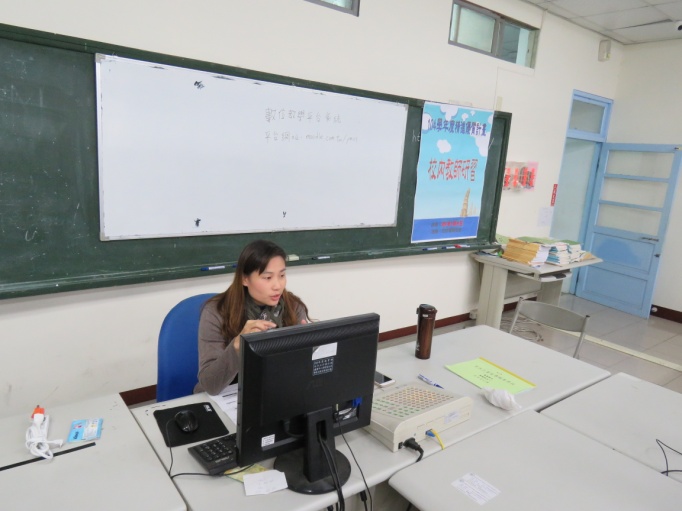 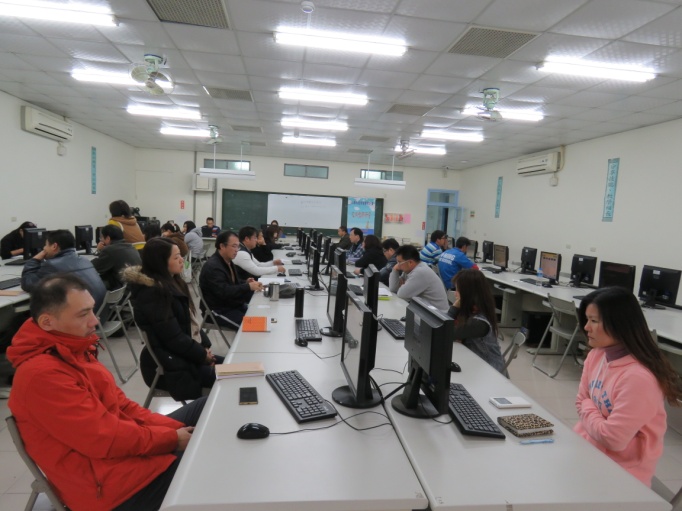 講師：陳玉琪  業務經理教師操作練習(1/5)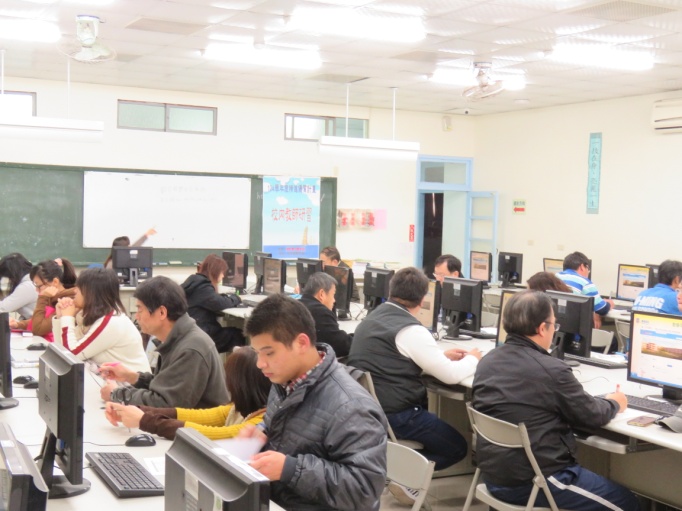 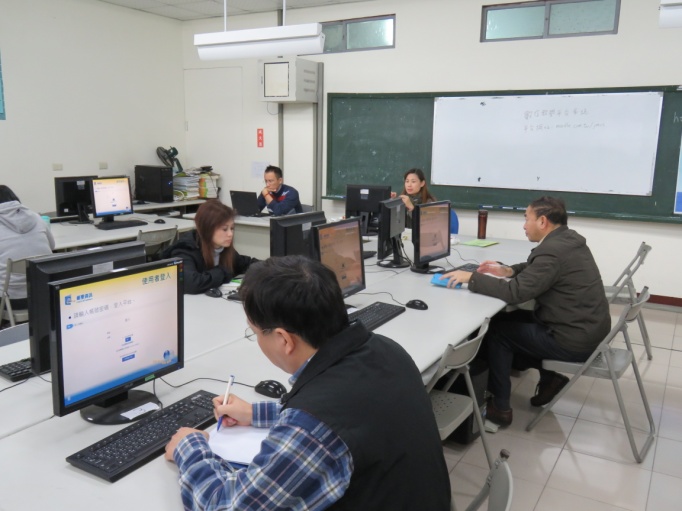 教師操作練習(2/5)教師操作練習(3/5)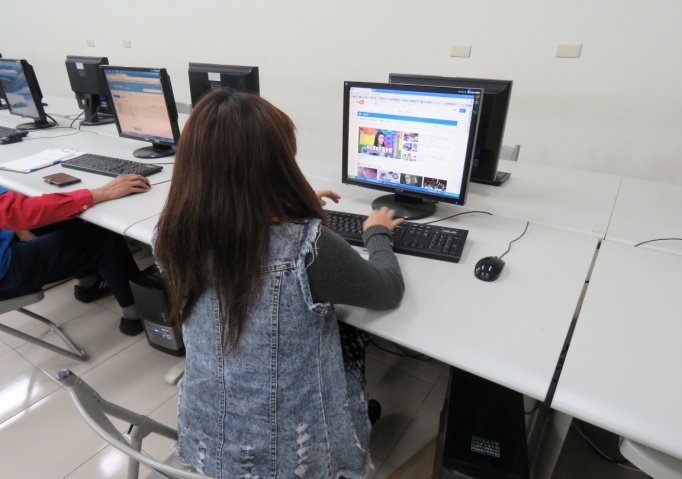 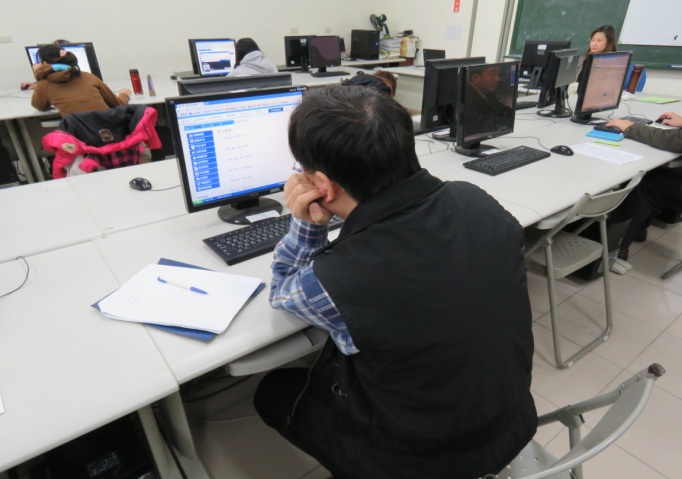 教師操作練習(4/5)教師操作練習(5/5)